Зарегистрировано в Минюсте России 27 марта 2015 г. N 36577МИНИСТЕРСТВО ТРУДА И СОЦИАЛЬНОЙ ЗАЩИТЫ РОССИЙСКОЙ ФЕДЕРАЦИИПРИКАЗот 10 марта 2015 г. N 148нОБ УТВЕРЖДЕНИИ ПРОФЕССИОНАЛЬНОГО СТАНДАРТА "ШТУКАТУР"В соответствии с пунктом 16 Правил разработки, утверждения и применения профессиональных стандартов, утвержденных постановлением Правительства Российской Федерации от 22 января 2013 г. N 23 (Собрание законодательства Российской Федерации, 2013, N 4, ст. 293; 2014, N 39, ст. 5266), приказываю:Утвердить прилагаемый профессиональный стандарт "Штукатур".МинистрМ.А.ТОПИЛИНУтвержденприказом Министерства трудаи социальной защитыРоссийской Федерацииот 10 марта 2015 г. N 148нПРОФЕССИОНАЛЬНЫЙ СТАНДАРТШТУКАТУРI. Общие сведенияОсновная цель вида профессиональной деятельности:Группа занятий:Отнесение к видам экономической деятельности:II. Описание трудовых функций, входящихв профессиональный стандарт (функциональная карта видапрофессиональной деятельности)III. Характеристика обобщенных трудовых функций3.1. Обобщенная трудовая функцияДополнительные характеристики3.1.1. Трудовая функция3.1.2. Трудовая функция3.1.3. Трудовая функция3.1.4. Трудовая функция3.2. Обобщенная трудовая функцияДополнительные характеристики3.2.1. Трудовая функция3.2.2. Трудовая функция3.2.3. Трудовая функция3.3. Обобщенная трудовая функцияДополнительные характеристики3.3.1. Трудовая функция3.3.2. Трудовая функция3.3.3. Трудовая функция3.3.4. Трудовая функция3.3.5. Трудовая функцияIV. Сведения об организациях - разработчикахпрофессионального стандарта4.1. Ответственная организация-разработчик:4.2. Наименования организаций-разработчиков:--------------------------------<1> Общероссийский классификатор занятий.<2> Общероссийский классификатор видов экономической деятельности.<3> Приказ Минздравсоцразвития России от 12 апреля 2011 г. N 302н "Об утверждении перечней вредных и (или) опасных производственных факторов и работ, при выполнении которых проводятся обязательные предварительные и периодические медицинские осмотры (обследования), и Порядка проведения обязательных предварительных и периодических медицинских осмотров (обследований) работников, занятых на тяжелых работах и на работах с вредными и (или) опасными условиями труда" (зарегистрирован Минюстом России 21 октября 2011 г., регистрационный N 22111), с изменениями, внесенными приказами Минздрава России от 15 мая 2013 г. N 296н (зарегистрирован в Минюстом России 3 июля 2013 г., регистрационный N 28970), от 5 декабря 2014 г. N 801н (зарегистрирован Минюстом России 3 февраля 2015 г., регистрационный N 35848); статья 213 Трудового кодекса Российской Федерации (Собрание законодательства Российской Федерации, 2002, N 1, ст. 3; 2004, N 35, ст. 3607; 2006, N 27, ст. 2878; 2008, N 30, ст. 3616; 2011, N 49, ст. 7031; 2013, N 48, ст. 6165, N 52, ст. 6986).<4> Единый тарифно-квалификационный справочник работ и профессий рабочих, выпуск 3, раздел "Строительные, монтажные и ремонтно-строительные работы".<5> Общероссийский классификатор профессий рабочих, должностей служащих и тарифных разрядов.<6> Постановление Правительства Российской Федерации от 25 февраля 2000 г. N 163 "Об утверждении перечня тяжелых работ и работ с вредными или опасными условиями труда, при выполнении которых запрещается применение труда лиц моложе восемнадцати лет" (Собрание законодательства Российской Федерации, 2000, N 10, ст. 1131; 2001, N 26, ст. 2685; 2011, N 26, ст. 3803); статья 265 Трудового кодекса Российской Федерации (Собрание законодательства Российской Федерации, 2002, N 1, ст. 3; 2006, N 27, ст. 2878; 2013, N 14, ст. 1666).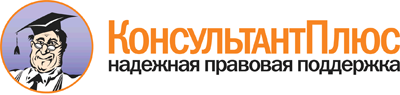  Приказ Минтруда России от 10.03.2015 N 148н
"Об утверждении профессионального стандарта "Штукатур"
(Зарегистрировано в Минюсте России 27.03.2015 N 36577) Документ предоставлен КонсультантПлюс

www.consultant.ru 

Дата сохранения: 22.06.2017 
 418Регистрационный номерВыполнение работ при оштукатуривании поверхностей, при устройстве наливных стяжек пола и СФТК16.055(наименование вида профессиональной деятельности)КодОштукатуривание внутренних и наружных поверхностей зданий и сооружений, устройство наливных стяжек пола и СФТК с нанесением составов вручную или механизированным способом7133Штукатуры--(код ОКЗ <1>)(наименование)43.31Производство штукатурных работ43.39Производство прочих отделочных и завершающих работ43.9Работы строительные специализированные прочие(код ОКВЭД <2>)(наименование вида экономической деятельности)Обобщенные трудовые функцииОбобщенные трудовые функцииОбобщенные трудовые функцииТрудовые функцииТрудовые функцииТрудовые функциикоднаименованиеуровень квалификациинаименованиекодуровень (подуровень) квалификацииAОштукатуривание поверхностей зданий и сооружений вручную и механизированным способом4Подготовка поверхностей под оштукатуриваниеA/01.22AОштукатуривание поверхностей зданий и сооружений вручную и механизированным способом4Приготовление штукатурных растворов и смесейA/02.33AОштукатуривание поверхностей зданий и сооружений вручную и механизированным способом4Выполнение штукатурных работ по отделке внутренних и наружных поверхностей зданий и сооруженийA/03.44AОштукатуривание поверхностей зданий и сооружений вручную и механизированным способом4Ремонт штукатуркиA/04.44BУстройство наливных стяжек пола вручную и механизированным способом4Подготовка оснований для наливных стяжек половB/01.22BУстройство наливных стяжек пола вручную и механизированным способом4Приготовление растворов наливных стяжек полаB/02.33BУстройство наливных стяжек пола вручную и механизированным способом4Выполнение работ по устройству наливных полов и оснований под полыB/03.44CУстройство СФТК с нанесением составов вручную и механизированным способом4Подготовка оснований стен перед монтажом СФТКC/01.22CУстройство СФТК с нанесением составов вручную и механизированным способом4Приготовление штукатурных и штукатурно-клеевых растворов и смесей для устройства СФТКC/02.33CУстройство СФТК с нанесением составов вручную и механизированным способом4Приклеивание теплоизоляционных плит и их дополнительная механическая фиксацияC/03.44CУстройство СФТК с нанесением составов вручную и механизированным способом4Оштукатуривание СФТК вручную и механизированным способомC/04.44CУстройство СФТК с нанесением составов вручную и механизированным способом4Ремонт СФТКC/05.44НаименованиеОштукатуривание поверхностей зданий и сооружений вручную и механизированным способомКодAУровень квалификации4Происхождение обобщенной трудовой функцииОригиналXЗаимствовано из оригиналаКод оригиналаРегистрационный номер профессионального стандартаВозможные наименования должностей, профессийШтукатур 2-го разрядаШтукатур 3-го разрядаШтукатур 4-го разрядаШтукатур 5-го разрядаШтукатур 6-го разрядаШтукатур по обслуживанию и ремонту передвижной штукатурной станции 5-го разрядаШтукатур-плотник 3-го разрядаШтукатур по ремонту и реставрации 7-го разрядаТребования к образованию и обучениюПрограммы профессионального обучения, переподготовки и дополнительного профессионального образования на базе общего среднего образованияТребования к опыту практической работыВыпускники учреждений среднего профессионального образования при условии сдачи в организации работодателя профессионально-квалификационного экзамена на подтверждение квалификационного разряда в соответствии со специализацией - без требований к опыту работыБез образования - не менее одного года работы в соответствии со специализациейОсобые условия допуска к работеПрохождение обязательных предварительных (при поступлении на работу) и периодических медицинских осмотров (обследований), а также внеочередных медицинских осмотров (обследований) в порядке, установленном законодательством Российской Федерации <3>Другие характеристики-Наименование документаКодНаименование базовой группы, должности (профессии) или специальностиОКЗ7133ШтукатурыЕТКС <4>§ 401Штукатур 2-го разрядаЕТКС <4>§ 402Штукатур 3-го разрядаЕТКС <4>§ 403Штукатур 4-го разрядаЕТКС <4>§ 404Штукатур 5-го разрядаЕТКС <4>§ 405Штукатур 6-го разрядаЕТКС <4>§ 406Штукатур 7-го разрядаЕТКС <4>§ 330Плотник 3-го разрядаЕТКС <4>-Машинист передвижной штукатурной станции 4-го разрядаЕТКС <4>§ 101Машинист 4-го разрядаЕТКС <4>§ 240Монтажник строительных машин и механизмов 5-го разрядаЕТКС <4>§ 276Наладчик строительных машин 5-го разрядаОКПДТР <5>19727ШтукатурОКПДТР <5>14379Машинист штукатурной станции передвижнойОКПДТР <5>14637Монтажник строительных машин и механизмовОКПДТР <5>14993Наладчик строительных машинОКПДТР <5>16671ПлотникНаименованиеПодготовка поверхностей под оштукатуриваниеКодA/01.2Уровень (подуровень) квалификации2Происхождение трудовой функцииОригиналXЗаимствовано из оригиналаКод оригиналаРегистрационный номер профессионального стандартаТрудовые действияПроверка основания под штукатуркуТрудовые действияПодготовка поверхности основания под штукатуркуТрудовые действияУстановка строительных лесов и подмостей в соответствии со специализациейНеобходимые уменияПровешивать поверхностиНеобходимые уменияОчищать, обеспыливать, грунтовать поверхности, наносить обрызгНеобходимые уменияВыполнять насечки, устанавливать штукатурные сетки, устанавливать штукатурные и рустовочные профили, устанавливать закладную арматуру, расшивать швыНеобходимые уменияПрименять электрифицированное и ручное оборудование и инструментНеобходимые уменияПрименять средства индивидуальной защитыНеобходимые уменияМонтировать простые конструкции строительных лесов и подмостейНеобходимые знанияСпособы определения отклонений простых и сложных поверхностейНеобходимые знанияСпособы подготовки поверхностей под различные виды штукатурокНеобходимые знанияМетодика диагностики состояния поверхности основанияНеобходимые знанияТехнология установки штукатурных и рустовочных профилей, сеток, закладной арматуры и технология расшивки швовНеобходимые знанияНазначение и правила применения используемого инструмента и приспособленийНеобходимые знанияПравила применения средств индивидуальной защитыДругие характеристики-НаименованиеПриготовление штукатурных растворов и смесейКодA/02.3Уровень (подуровень) квалификации3Происхождение трудовой функцииОригиналXЗаимствовано из оригиналаКод оригиналаРегистрационный номер профессионального стандартаТрудовые действияТранспортирование и хранение компонентов штукатурных растворов и сухих строительных смесейТрудовые действияДозирование компонентов штукатурных растворов и смесейТрудовые действияПеремешивание компонентов штукатурных растворов и смесейТрудовые действияТранспортировать и складировать компоненты штукатурных растворов и сухих строительных смесейНеобходимые уменияПроизводить дозировку компонентов штукатурных растворов и сухих строительных в соответствии с заданной рецептуройНеобходимые уменияПеремешивать компоненты штукатурных растворов и смесейНеобходимые уменияПрименять электрифицированное и ручное оборудование и инструментНеобходимые уменияПрименять средства индивидуальной защитыНеобходимые знанияСоставы штукатурных, декоративных и растворов специального назначения и способы дозирования их компонентовНеобходимые знанияТехнология перемешивания составов штукатурных растворов и сухих строительных смесейНеобходимые знанияНазначение и правила применения используемого инструмента и приспособленийНеобходимые знанияПравила транспортировки, складирования и хранения компонентов штукатурных растворов и сухих строительных смесейНеобходимые знанияПравила применения средств индивидуальной защитыДругие характеристики-НаименованиеВыполнение штукатурных работ по отделке внутренних и наружных поверхностей зданий и сооруженийКодA/03.4Уровень (подуровень) квалификации4Происхождение трудовой функцииОригиналXЗаимствовано из оригиналаКод оригиналаРегистрационный номер профессионального стандартаТрудовые действияНанесение штукатурных растворов на внутренние и наружные поверхности зданий и сооруженийТрудовые действияВыполнение насечек при оштукатуривании в несколько слоевТрудовые действияАрмирование штукатурных слоев сеткамиТрудовые действияВыравнивание и подрезка штукатурных растворов, нанесенных на поверхностиТрудовые действияЗаглаживание и структурирование штукатуркиТрудовые действияНанесение накрывочных слоевНеобходимые уменияНаносить штукатурные растворы на поверхности вручную или механизированным способомНеобходимые уменияВыполнять насечки при оштукатуривании в несколько слоевНеобходимые уменияУкладывать штукатурную сетку в нанесенный растворНеобходимые уменияВыравнивать и подрезать штукатурные растворы, нанесенные на поверхностиНеобходимые уменияЗаглаживать, структурировать штукатуркуНеобходимые уменияНаносить накрывочные слои на поверхность штукатурки, в том числе шпаклевочные составыНеобходимые уменияОштукатуривать лузги, усенки, откосыНеобходимые уменияИзготавливать шаблоны при устройстве тяг и рустовНеобходимые уменияОштукатуривать поверхности сложных архитектурных формНеобходимые уменияОбрабатывать штукатурные поверхности по технологии "сграффито" по эскизамНеобходимые уменияПрименять электрифицированное и ручное оборудование и инструментНеобходимые уменияПрименять средства индивидуальной защитыНеобходимые знанияТехнология нанесения штукатурных растворов на поверхности вручную или механизированным способомНеобходимые знанияСпособы нанесения насечекНеобходимые знанияСпособы армирования штукатурных слоевНеобходимые знанияСпособы и приемы выравнивания, подрезки, заглаживания и структурирования штукатурных растворов, нанесенных на поверхностиНеобходимые знанияТехнология выполнения накрывочных слоев, в том числе шпаклеванияНеобходимые знанияТехнология оштукатуривания лузг, усенков, откосовНеобходимые знанияКонструкции, материалы шаблонов, лекал и способы их изготовленияНеобходимые знанияТехнология оштукатуривания поверхностей сложных архитектурных формНеобходимые знанияСпособы выполнения высококачественной штукатурки и штукатурок специального назначенияНеобходимые знанияТехнология выполнения штукатурки "сграффито"Необходимые знанияНазначение и правила применения используемого инструмента и приспособленийНеобходимые знанияПравила применения средств индивидуальной защитыДругие характеристики-НаименованиеРемонт штукатуркиКодA/04.4Уровень (подуровень) квалификации4Происхождение трудовой функцииОригиналXЗаимствовано из оригиналаКод оригиналаРегистрационный номер профессионального стандартаТрудовые действияОценка состояния и степени повреждения ремонтируемой штукатуркиТрудовые действияУдаление отслаиваемого или поврежденного штукатурного слояТрудовые действияПодготовка поврежденных участковТрудовые действияПриготовление ремонтных растворовТрудовые действияОштукатуривание поврежденных участков штукатуркиНеобходимые уменияДиагностировать состояние и степень повреждения ремонтируемой штукатурки, в том числе при ремонте старинных зданий, сооружений и памятников архитектурыНеобходимые уменияУдалять отслаиваемые и поврежденные штукатурные слоиНеобходимые уменияОбеспыливать, производить расшивку и армирование, грунтовать ремонтируемые поверхностиНеобходимые уменияПриготавливать ремонтные штукатурные растворыНеобходимые уменияНаносить штукатурные растворы на поврежденные участкиНеобходимые уменияВыравнивать и подрезать штукатурные растворы, нанесенные на поверхностиНеобходимые уменияЗаглаживать, структурировать штукатурки, наносить накрывочные слоиНеобходимые уменияПрименять электрифицированное и ручное оборудование и инструментНеобходимые уменияПрименять средства индивидуальной защитыНеобходимые знанияМетодика диагностики состояния поврежденной поверхностиНеобходимые знанияСпособы покрытия штукатуркой поверхностей при реставрации старинных зданий, сооружений и памятников архитектурыНеобходимые знанияСпособы удаления поврежденной и отслаиваемой штукатуркиНеобходимые знанияПриемы подготовки поврежденных участков штукатурки перед ремонтомНеобходимые знанияТехнология приготовления, нанесения и обработки ремонтных штукатурных растворовНеобходимые знанияНазначение и правила применения используемого инструмента и приспособленийНеобходимые знанияПравила применения средств индивидуальной защитыДругие характеристики-НаименованиеУстройство наливных стяжек пола вручную и механизированным способомКодBУровень квалификации4Происхождение обобщенной трудовой функцииОригиналXЗаимствовано из оригиналаКод оригиналаРегистрационный номер профессионального стандартаВозможные наименования должностей, профессийШтукатур по устройству наливных стяжек пола 3-го разрядаШтукатур по устройству наливных стяжек пола 4-го разрядаШтукатур по устройству наливных стяжек пола 5-го разрядаШтукатур по устройству наливных стяжек пола 6-го разрядаШтукатур по обслуживанию и ремонту передвижной штукатурной станции 5-го разрядаТребования к образованию и обучениюСреднее профессиональное образование, дополнительное профессиональное образование (программы повышения квалификации, программы профессиональной переподготовки по профессиям рабочих)Требования к опыту практической работыВыпускники учреждений среднего профессионального образования при условии сдачи в организации работодателя профессионально-квалификационного экзамена на подтверждение квалификационного разряда в соответствии со специализацией - без требований к опыту работыБез образования - не менее одного года работы в соответствии со специализациейОсобые условия допуска к работеПрохождение обязательных предварительных (при поступлении на работу) и периодических медицинских осмотров (обследований), а также внеочередных медицинских осмотров (обследований) в установленном законодательством порядкеДругие характеристики-Наименование документаКодНаименование базовой группы, должности (профессии) или специальностиОКЗ7133ШтукатурыЕТКС§ 401Штукатур 2-го разрядаЕТКС§ 402Штукатур 3-го разрядаЕТКС§ 403Штукатур 4-го разрядаЕТКС§ 404Штукатур 5-го разрядаЕТКС§ 405Штукатур 6-го разрядаЕТКС-Машинист передвижной штукатурной станции 4-го разрядаЕТКС§ 101Машинист 4-го разрядаЕТКС§ 240Монтажник строительных машин и механизмов 5-го разрядаЕТКС§ 276Наладчик строительных машин 5-го разрядаОКПДТР19727ШтукатурОКПДТР14379Машинист штукатурной станции передвижнойОКПДТР14637Монтажник строительных машин и механизмовОКПДТР14993Наладчик строительных машинНаименованиеПодготовка оснований для наливных стяжек половКодB/01.2Уровень (подуровень) квалификации2Происхождение трудовой функцииОригиналXЗаимствовано из оригиналаКод оригиналаРегистрационный номер профессионального стандартаТрудовые действияПроверка основания под стяжкуТрудовые действияРемонт и очистка оснований под стяжкуТрудовые действияВыравнивание поверхности оснований под полы сухой засыпкойТрудовые действияУкладка изолирующего слояТрудовые действияМонтаж разделительной и кромочной лент, деформационных швов, грунтование или укладка разделительного слояТрудовые действияНивелирование проектного положения пола и установка маяков для наливных половНеобходимые уменияОценивать состояние основания пола под стяжкуНеобходимые уменияУстранять неровности пола, сквозные отверстия в местах примыканий конструкций, очищать поверхностьНеобходимые уменияВыравнивать и нивелировать сухую засыпку на поверхности оснований под полыНеобходимые уменияУкладывать изолирующий слой из теплоизоляционных материаловНеобходимые уменияУстанавливать разделительную и кромочную ленты, устраивать деформационные швы, осуществлять грунтование или укладку разделительного слояНеобходимые уменияНивелировать проектное положение пола и устанавливать маяки для наливных половНеобходимые уменияПрименять электрифицированное и ручное оборудование и инструментНеобходимые уменияПрименять средства индивидуальной защитыНеобходимые знанияМетодика диагностики состояния основания пола под стяжкуНеобходимые знанияВиды ремонтных составов и технология ремонта и очистки оснований под стяжкуНеобходимые знанияВиды и область применения разделительных и кромочных лент и технология их устройстваНеобходимые знанияТехнология устройства деформационных швовНеобходимые знанияТехнология выравнивания и нивелирования сухой засыпки на поверхности оснований под полыНеобходимые знанияТехнология изготовления изолирующего слоя из теплоизоляционных материаловНеобходимые знанияВиды и область применения грунтовок и технология их нанесенияНеобходимые знанияТехнология устройства разделительного слояНеобходимые знанияПриемы разметки и нивелирования проектного положения полаНеобходимые знанияКонструкции маяков для наливных полов и методы работы с нимиНеобходимые знанияНазначение и правила применения используемого инструмента и приспособленийНеобходимые знанияПравила применения средств индивидуальной защитыДругие характеристики-НаименованиеПриготовление растворов наливных стяжек полаКодB/02.3Уровень (подуровень) квалификации3Происхождение трудовой функцииОригиналXЗаимствовано из оригиналаКод оригиналаРегистрационный номер профессионального стандартаТрудовые действияТранспортировка и складирование компонентов растворов и сухих строительных смесей (ССС) для наливных стяжек половТрудовые действияДозирование компонентов растворов и ССС для наливных стяжек полов вручную или механизированным способомТрудовые действияПеремешивание компонентов растворов и ССС для наливных стяжек полов вручную или механизированным способомНеобходимые уменияТранспортировать и складировать компоненты растворов и ССС для наливных стяжек половНеобходимые уменияПроизводить дозировку компонентов растворов для наливных стяжек полов вручную или механизированным способом в соответствии с заданной рецептуройНеобходимые уменияПроизводить дозировку воды и ССС для наливных стяжек полов вручную или механизированным способом в соответствии с заданной рецептуройНеобходимые уменияПеремешивать компоненты растворов и ССС для наливных стяжек полов вручную или механизированным способомНеобходимые уменияПрименять электрифицированное и ручное оборудование и инструментНеобходимые уменияПрименять средства индивидуальной защитыНеобходимые знанияПравила транспортировки, складирования и хранения компонентов растворов и ССС для наливных стяжек половНеобходимые знанияСоставы растворов для наливных стяжек половНеобходимые знанияПотребное количество воды для разведения ССС при изготовлении наливных стяжек половНеобходимые знанияТехнология перемешивания растворов и ССС для наливных стяжек полов вручную или механизированным способомНеобходимые знанияНазначение и правила применения используемого инструмента и приспособленийНеобходимые знанияПравила применения средств индивидуальной защитыДругие характеристики-НаименованиеВыполнение работ по устройству наливных полов и оснований под полыКодB/03.4Уровень (подуровень) квалификации4Происхождение трудовой функцииОригиналXЗаимствовано из оригиналаКод оригиналаРегистрационный номер профессионального стандартаТрудовые действияЗаливка растворов для наливных стяжек половТрудовые действияВыравнивание и удаление излишнего воздуха из растворов наливных стяжек половНеобходимые уменияЗаливать растворы для наливных стяжек полов вручную или механизированным способомНеобходимые уменияПрименять электрифицированное и ручное оборудование и инструментНеобходимые уменияПрименять средства индивидуальной защитыНеобходимые знанияТехнология заливки и выравнивания растворов для наливных стяжек половНеобходимые знанияНазначение и правила применения используемого инструмента и приспособленийНеобходимые знанияПравила применения средств индивидуальной защитыДругие характеристики-НаименованиеУстройство СФТК с нанесением составов вручную и механизированным способомКодCУровень квалификации4Происхождение обобщенной трудовой функцииОригиналXЗаимствовано из оригиналаКод оригиналаРегистрационный номер профессионального стандартаВозможные наименования должностей, профессийШтукатур по устройству систем фасадных теплоизоляционных конструкционных 3-го разрядаШтукатур по устройству систем фасадных теплоизоляционных конструкционных 4-го разрядаШтукатур по устройству систем фасадных теплоизоляционных конструкционных 5-го разрядаШтукатур по устройству систем фасадных теплоизоляционных конструкционных 6-го разрядаШтукатур по устройству систем фасадных теплоизоляционных конструкционных 7-го разрядаМашинист по обслуживанию и ремонту передвижной штукатурной станции 5-го разрядаТребования к образованию и обучениюСреднее профессиональное образование - программы подготовки квалифицированных рабочих (служащих)Программы повышения квалификацииТребования к опыту практической работыНе менее двух лет работы в соответствии со специализациейОсобые условия допуска к работеПрохождение обязательных предварительных (при поступлении на работу) и периодических медицинских осмотров (обследований), а также внеочередных медицинских осмотров (обследований) в установленном законодательством порядкеОсобые условия допуска к работеК работе допускаются лица не моложе 18 лет <6>Другие характеристики-Наименование документаКодНаименование базовой группы, должности (профессии) или специальностиОКЗ7133ШтукатурыЕТКС§ 401Штукатур 2-го разрядаЕТКС§ 402Штукатур 3-го разрядаЕТКС§ 403Штукатур 4-го разрядаЕТКС§ 404Штукатур 5-го разрядаЕТКС§ 405Штукатур 6-го разрядаЕТКС§ 147бМонтажник каркасно-обшивных конструкций 4-го разрядаЕТКС§ 147вМонтажник каркасно-обшивных конструкций 5-го разрядаЕТКС-Машинист штукатурной станции передвижной 4-го разрядаЕТКС§ 101Машинист 4-го разрядаЕТКС§ 240Монтажник строительных машин и механизмов 5-го разрядаЕТКС§ 276Наладчик строительных машин 5-го разрядаОКПДТР19727ШтукатурОКПДТР14379Машинист штукатурной станции передвижнойОКПДТР14637Монтажник строительных машин и механизмовОКПДТР14993Наладчик строительных машинНаименованиеПодготовка оснований стен перед монтажом СФТККодC/01.2Уровень (подуровень) квалификации2Происхождение трудовой функцииОригиналXЗаимствовано из оригиналаКод оригиналаРегистрационный номер профессионального стандартаТрудовые действияПроверка основания под монтаж СФТКТрудовые действияПодготовка поверхности основания под монтаж СФТКТрудовые действияУстановка цокольного профиляТрудовые действияУстановка строительных лесов и подмостей в соответствии со специализациейНеобходимые уменияДиагностировать состояние поверхности основанияНеобходимые уменияПровешивать поверхностиНеобходимые уменияОчищать, обеспыливать, грунтовать поверхностиНеобходимые уменияНаносить насечкиНеобходимые уменияВыравнивать крупные неровности штукатурными растворамиНеобходимые уменияМонтировать цокольный профильНеобходимые уменияПрименять электрифицированное и ручное оборудование и инструментНеобходимые уменияПрименять средства индивидуальной защитыНеобходимые уменияМонтировать конструкции строительных лесов и подмостейНеобходимые знанияМетодика диагностики состояния поверхности основания фасадаНеобходимые знанияОпределение отклонений фасадных поверхностейНеобходимые знанияСпособы подготовки поверхностей под монтаж СФТКНеобходимые знанияПорядок монтажа цокольного профиляНеобходимые знанияНазначение и правила применения используемого инструмента и приспособленийНеобходимые знанияПравила применения средств индивидуальной защитыДругие характеристики-НаименованиеПриготовление штукатурных и штукатурно-клеевых растворов и смесей для устройства СФТККодC/02.3Уровень (подуровень) квалификации3Происхождение трудовой функцииОригиналXЗаимствовано из оригиналаКод оригиналаРегистрационный номер профессионального стандартаТрудовые действияТранспортировать и складировать штукатурные и штукатурно-клеевые СССТрудовые действияДозирование компонентов штукатурных и штукатурно-клеевых ССС вручную или механизированным способомТрудовые действияПеремешивание компонентов штукатурных и штукатурно-клеевых ССС вручную или механизированным способомНеобходимые уменияТранспортировать и складировать компоненты штукатурных и штукатурно-клеевых СССНеобходимые уменияПроизводить дозировку компонентов штукатурных и штукатурно-клеевых ССС в соответствии с заданной рецептуройНеобходимые уменияПеремешивать компоненты штукатурных и штукатурно-клеевых ССС вручную или механизированным способомНеобходимые уменияПрименять электрифицированное и ручное оборудование и инструментНеобходимые уменияПрименять средства индивидуальной защитыНеобходимые знанияПравила транспортировки, складирования и хранения компонентов штукатурных и штукатурно-клеевых СССНеобходимые знанияСоставы штукатурных, штукатурно-клеевых и декоративных ССС и способы дозирования их компонентовНеобходимые знанияТехнология перемешивания штукатурных, штукатурно-клеевых и декоративных ССС вручную или механизированным способомНеобходимые знанияНазначение и правила применения используемого инструмента и приспособленийНеобходимые знанияПравила применения средств индивидуальной защитыДругие характеристики-НаименованиеПриклеивание теплоизоляционных плит и их дополнительная механическая фиксацияКодC/03.4Уровень (подуровень) квалификации4Происхождение трудовой функцииОригиналXЗаимствовано из оригиналаКод оригиналаРегистрационный номер профессионального стандартаТрудовые действияНанесение штукатурно-клеевой смеси на поверхность теплоизоляционных плит (или на поверхность фасада)Трудовые действияУстановка теплоизоляционных плит в проектное положениеТрудовые действияМеханическая фиксация теплоизоляционных плит с помощью тарельчатых дюбелейТрудовые действияФормирование деформационных швовНеобходимые уменияНаносить штукатурно-клеевые смеси на поверхность теплоизоляционных плит (или на поверхность фасада) вручную или механизированным способомНеобходимые уменияУстанавливать теплоизоляционные плиты в проектное положение и выравнивать их в плоскостиНеобходимые уменияВыполнять установку дюбелей для механического крепления теплоизоляционных плитНеобходимые уменияФормировать деформационные швыНеобходимые уменияМонтировать противопожарные рассечки (в случае применения в качестве утеплителя пенополистирольных плит)Необходимые уменияПользоваться проектной технической документациейНеобходимые уменияПрименять электрифицированное и ручное оборудование и инструментНеобходимые уменияПрименять средства индивидуальной защитыНеобходимые знанияТехнология нанесения штукатурно-клеевой смеси на поверхность теплоизоляционных плит (или на поверхность фасада) вручную или механизированным способомНеобходимые знанияСпособы закрепления и выравнивания теплоизоляционных плит в проектное положениеНеобходимые знанияТехнология установки дюбелей для механического крепления теплоизоляционных плитНеобходимые знанияТехнология формирования деформационных швовНеобходимые знанияПравила монтажа противопожарных рассечек (в случае применения в качестве утеплителя пенополистирольных плит)Необходимые знанияПравила чтения рабочих чертежейНеобходимые знанияНазначение и правила применения используемого инструмента и приспособленийНеобходимые знанияПравила применения средств индивидуальной защитыДругие характеристики-НаименованиеОштукатуривание СФТК вручную и механизированным способомКодC/04.4Уровень (подуровень) квалификации4Происхождение трудовой функцииОригиналXЗаимствовано из оригиналаКод оригиналаРегистрационный номер профессионального стандартаТрудовые действияНанесение штукатурно-клеевых растворов на поверхность теплоизоляционных плитТрудовые действияАрмирование базового штукатурного слояТрудовые действияВыравнивание базового штукатурного слояТрудовые действияГрунтование поверхности базового штукатурного слояТрудовые действияНанесение декоративных штукатурок на поверхность базового слоя вручную или механизированным способом и их структурированиеТрудовые действияСтруктурирование декоративных штукатурокНеобходимые уменияНаносить штукатурно-клеевые растворы на поверхность теплоизоляционных плитНеобходимые уменияАрмировать и выравнивать базовый штукатурный слойНеобходимые уменияГрунтовать поверхность базового штукатурного слояНеобходимые уменияНаносить и структурировать декоративные штукатуркиНеобходимые знанияТехнология нанесения штукатурно-клеевых растворов на поверхность теплоизоляционных плит вручную или механизированным способомНеобходимые знанияСпособы армирования базового штукатурного слояНеобходимые знанияПриемы выравнивания базового штукатурного слояНеобходимые знанияПриемы грунтования поверхности базового штукатурного слояНеобходимые знанияТехнология нанесения и структурирования декоративных штукатурокНеобходимые знанияНазначение и правила применения используемого инструмента и приспособленийНеобходимые знанияПравила применения средств индивидуальной защитыДругие характеристики-НаименованиеРемонт СФТККодC/05.4Уровень (подуровень) квалификации4Происхождение трудовой функцииОригиналXЗаимствовано из оригиналаКод оригиналаРегистрационный номер профессионального стандартаТрудовые действияОценка состояния и степени повреждения СФТКТрудовые действияУдаление поврежденного участка СФТКТрудовые действияПодготовка поврежденных участковТрудовые действияМонтаж элементов СФТК взамен поврежденныхТрудовые действияПриготовление ремонтных растворовТрудовые действияОштукатуривание поврежденных участков СФТКНеобходимые уменияДиагностировать состояние и степень повреждения СФТКНеобходимые уменияУдалять поврежденные участки СФТКНеобходимые уменияПроизводить обеспыливание, расшивку и грунтование поврежденных участков СФТКНеобходимые уменияМонтировать элементы СФТКНеобходимые уменияПриготавливать и наносить ремонтные растворы на поврежденные участкиНеобходимые уменияВыравнивать и структурировать штукатуркиНеобходимые уменияПрименять электрифицированное и ручное оборудование и инструментНеобходимые уменияПрименять средства индивидуальной защитыНеобходимые знанияМетодика диагностики состояния и степени повреждения СФТКНеобходимые знанияСпособы удаления поврежденных участков СФТКНеобходимые знанияПриемы подготовки поврежденных участков СФТК перед ремонтомНеобходимые знанияТехнология монтажа элементов СФТКНеобходимые знанияТехнология приготовления и нанесения ремонтных растворов на поврежденные участкиНеобходимые знанияПриемы выравнивания и структурирования штукатуркиНеобходимые знанияНазначение и правила применения используемого инструмента и приспособленийНеобходимые знанияПравила применения средств индивидуальной защитыДругие характеристики-Общероссийская негосударственная некоммерческая организация "Национальное объединение саморегулируемых организаций, основанных на членстве лиц, осуществляющих строительство" (НОСТРОЙ), город МоскваОбщероссийская негосударственная некоммерческая организация "Национальное объединение саморегулируемых организаций, основанных на членстве лиц, осуществляющих строительство" (НОСТРОЙ), город МоскваПрезидентКутьин Николай Георгиевич1ООО "КНАУФ ГИПС", Московская область, город Красногорск2Ассоциация саморегулируемых организаций по комплексному перспективному развитию инженерных изысканий, проектирования, строительства, реконструкции и капитального ремонта "ЕДИНСТВО" (Ассоциация СРО "ЕДИНСТВО"), город Москва3ФГБОУ ВПО "Санкт-Петербургский государственный политехнический университет" (ФГБОУ ВПО "СПбГПУ"), город Санкт-Петербург4ФГБУ "Научно-исследовательский институт труда и социального страхования" Министерства труда и социальной защиты Российской Федерации, город Москва